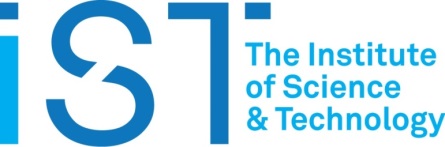 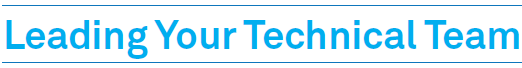 Booking Form(Please tick)Date: 8th & 9th February 2018Times: Start 09.30 close at 16.00 Day TwoVenue: Halifax Hall, Sheffield (http://www.halifaxhall.co.uk/) Building on Your Leadership Skills     Date: 22nd & 23rd Match 2018Times: Start 09.30 close at 16.00 Day TwoVenue: Halifax Hall, Sheffield (http://www.halifaxhall.co.uk/)                               Price:  (please tick) £500 IST Members - Residential fees are inclusive of all meals and one night’s en suite accommodation  £570 (Non IST members) Residential fees are inclusive of all meals and one night’s en suite accommodation Extra night accommodation  £89 I would like accommodation (B/B) on the evening before the event Technical Team SetNB: completion of this form does not guarantee that the course will be run, for many courses we need a minimum number of 10 candidates in order to run the course.  Please DO NOT make any travel or accommodation arrangements until you receive confirmation that the course will run. Santander Commercial Bank Sort Code: 09-01-50 Account Number: 06825257 Account Name: Institute of Science & TechnologyWe accept credit card payments please see online at https://istonline.org.uk/online-payments/Cancellations:Cancellations made between 4 & 8 weeks before the event – half the fee will be returned to the institution.Cancellations made within 4 weeks of the first day of the course – the full fee will be retained by the Institute of Science and TechnologyPlease contact  office@istonline.org.uk to cancel your place on the programmeIf you wish to run any of the above events in your Institution (10 minimum delegates) please don’t hesitate to contact me to discuss.To book a place on either of these programmes please contact:Wendy Mason, LYTT & BYLS Programme AdministratorT: 0114 276 3197     e: office@istonline.org.uk    w: istonline.org.ukTitle:Prof Prof DrDrMrMrMrsMrsMsMsMissMissOtherSurname:Surname:Surname:Surname:Surname:Surname:Forename(s):Forename(s):Forename(s):Forename(s):Forename(s):Forename(s):Forename(s):Forename(s):Position Held:Position Held:Position Held:Position Held:Position Held:Position Held:Department:Department:Department:Department:Department:Department:Department:Department:I am a Fellow/Member of the IST/membership pending* If already a Fellow/Member* my membership number is:(*delete as appropriate)I am a Fellow/Member of the IST/membership pending* If already a Fellow/Member* my membership number is:(*delete as appropriate)I am a Fellow/Member of the IST/membership pending* If already a Fellow/Member* my membership number is:(*delete as appropriate)I am a Fellow/Member of the IST/membership pending* If already a Fellow/Member* my membership number is:(*delete as appropriate)I am a Fellow/Member of the IST/membership pending* If already a Fellow/Member* my membership number is:(*delete as appropriate)I am a Fellow/Member of the IST/membership pending* If already a Fellow/Member* my membership number is:(*delete as appropriate)Institution:Institution:Institution:Institution:Institution:Institution:Institution:Institution:Institution:Institution:Institution:Institution:Institution:Institution:Address for correspondence:Address for correspondence:Address for correspondence:Address for correspondence:Address for correspondence:Address for correspondence:Invoice address (if different):Invoice address (if different):Invoice address (if different):Invoice address (if different):Invoice address (if different):Invoice address (if different):Invoice address (if different):Invoice address (if different):Tel:Tel:Tel:Tel:Tel:Tel:Fax:Fax:Fax:Fax:Fax:Fax:Fax:Fax:Mobile:Mobile:Mobile:Mobile:Mobile:Mobile:Mobile:Mobile:Mobile:Mobile:Mobile:Mobile:Mobile:Mobile:Email:Email:Email:Email:Email:Email:Email:Email:Email:Email:Email:Email:Email:Email:Special Dietary Requirements: Special Dietary Requirements: Special Dietary Requirements: Special Dietary Requirements: Special Dietary Requirements: Special Dietary Requirements: Special Dietary Requirements: Special Dietary Requirements: Special Dietary Requirements: Special Dietary Requirements: Special Dietary Requirements: Special Dietary Requirements: Special Dietary Requirements: Special Dietary Requirements: VegetarianVegetarianVeganVeganHalalHalalHalalHalalKosherKosherNo SeafoodNo SeafoodNo DairyNo DairyFood allergies please state:Food allergies please state:Food allergies please state:Food allergies please state:Food allergies please state:Food allergies please state:Other requirements:Other requirements:Other requirements:Other requirements:Other requirements:Other requirements:Other requirements:Other requirements:How To Pay Please invoice my organisation for £ ------------, our official order no. is: -----------If your institution runs a purchase order system, please send a purchase order/purchase order reference if you are booking a place ona programme Cheques to be made payable to "Institute of Science &Technology Kingfisher House, 90 Rockingham Street,  Sheffield,  SE1 4EBFor enquiries please email office@istonline.org.uBACS DETAILS (please email remittance advice to office@istonline.org.uk